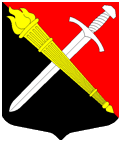 АДМИНИСТРАЦИЯМуниципальное образование Тельмановское сельское поселение Тосненского района Ленинградской областиП О С Т А Н О В Л Е Н И Е03 августа  2017 г.                					           	№ 111Об утверждении размера средней рыночнойстоимости одного квадратного метраобщей площади жилья на 3 квартал 2017 годана территории МО Тельмановское СПТосненского района Ленинградской области	Администрация  муниципального  образования  Тельмановское  сельское  поселение Тосненского района  Ленинградской  области  в  целях  исполнения распоряжения Правительства Ленинградской  области от 11 декабря 2007 года № 536-р «О полномочиях при определении средней рыночной стоимости одного квадратного метра общей площади жилья по муниципальным образованиям Ленинградской области для расчета субсидий, предоставляемых за счет средств областного бюджета Ленинградской области на строительство (приобретение) жилья» (в редакции распоряжения Правительства Ленинградской области от 24.03.2009 №  87-р и на основании распоряжения  комитета  по  строительству Ленинградской  области  от 04.12.2015 № 552 «О мерах  по  обеспечению  осуществления  полномочий комитета по строительству Ленинградской  области  по расчету размера субсидий  и  социальных  выплат,  предоставляемых  за  счет  средств  областного  бюджета  Ленинградской  области  в  рамках  реализации  на территории  Ленинградской  области  федеральных  целевых  программ  и государственных  программ  Ленинградской области», которое  применяется в рамках реализации подпрограммы «Обеспечение жильем молодых семей» федеральной целевой программы «Жилище» на 2015-2020 годы», подпрограммы «Жилье для молодежи», государственной программы Ленинградской области "Обеспечение качественным жильем граждан на территории Ленинградской области", проанализировав данные о размере средней рыночной  стоимости одного квадратного  метра общей площади жилья  за  2  квартал 2017  года,  представленные территориальным органом федеральной службы государственной статистики по г. Санкт-Петербургу и Ленинградской области,  агентствами   недвижимости, расположенными на территории муниципального образования  Тельмановское   сельское  поселение Тосненского района Ленинградской области, а также строительными организациями  ПОСТАНОВЛЯЕТ:Определить на 3 квартал 2017 года  величину средней рыночной стоимости  общей площади жилья на территории муниципального образования Тельмановское сельское поселение Тосненского района Ленинградской области в размере 61739 рубль, согласно приложению № 1 и № 2.Утвердить на  3 квартал 2017 года  величину средней рыночной стоимости  общей площади жилья, утвержденной на территории Ленинградской  области на  основании Приказа   Министерства  строительства и жилищно-коммунального  хозяйства  Российской  Федерации  от 27 июня 2017 г. № 925/пр  в  размере 43099 рублей.Опубликовать данное постановление на сайте: www.telmana.info;Настоящее постановление вступает в силу с момента издания.Контроль за исполнением постановления оставляю за собой. И.о. главы  администрации                                                         И.В. Стецов                                                                                                Приложение №1 к постановлению администрации МО   								  Тельмановское сельское поселение от 03.08.2017 г. № 111Расчет показателя средней рыночной стоимости  общей площади  жилья на территории  муниципального  образования Тельмановское сельское поселение Тосненского района Ленинградской области:Ср ст квм=( (ст. дог*0,92)+(ст. кред.*0,92)+ст. стат.+ ст.строй.)/ NСр ст квм = Ср квм x К дефлПриложение №2                                                                                           к постановлению администрации МО                 Тельмановское сельское поселениеот 03.08.2017 г. № 111Расчет показателя средней рыночной стоимости 1 кв.м общей площади жилья на 3 кв.2017г.  на территории  муниципального  образования  Тельмановское сельское поселение.Ср ст квм=( (ст. дог*0,92)+(ст. кред.*0,92)+ст. стат.+ ст.строй.)/ N0,92- коэффициент, учитывающий долю затрат покупателя по оплате услуг риэлторов, нотариусов, кредитных организаций (банков) и других затрат;N- кол-во показателейСр ст квм = Ср квм x К дефл,К_дефл - индекс-дефлятор, определяемый на основании дефляторов по видам экономической деятельности, индекса цен производителей (раздел капитальные вложения (инвестиции) уполномоченным федеральным органом исполнительной власти на расчетный квартал.К дефл = 100,7%1. Договоры на приобретение (сроительство)жилых помещений, представленные учатниками жилищных программ1.1.  По данным отдела жилищной политики администрации МО Тосненский район Ленинградской области.Ст дог= 0 руб.2. Сведения от риелторских, кредитных (банков) организаций:2.1.  По данным Агентства недвижимости «Глобус»  - 60000 руб. 2.2.  По данным Агентства недвижимости «Гарант Сервис»  - 80493 руб. Ст кред = 70246 руб.3. Сведения застройщиков:3.1. По данным  ООО «Квартал-17» - 65000 руб.Ст строй = 65000 руб.4.  Сведения статистики:4.1.Ст стат = 54305 руб. 5. Среднее значение 1 кв.м общей площади жилья:Ср ст квм  = ((0*0,92)+ (70246*0,92)+ 54305+65000)/3 = 61310 ( руб.)Ср ст квм = 61310 *100,7% = 61739 (руб.) Наименованиемуниципального образованияпоселенияНаименование реквизитовпостановления главы администрации муниципального образования поселения об утверждении средней рыночной стоимости одного квадратного метра общей площади жильяПоказательсредней рыночной стоимости одного квадратного метра общей площади жилья(Ср ст квм)Ст статСт кредСт стройСт догМО Тельмановское СП Тосненского района Ленинградской областиОт 03.08.2017№ 1116173954305  70246650000 